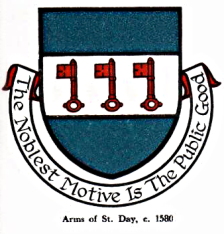 INTERIM AGENDA FOR THE MEETING OF ST DAY PARISH COUNCIL                             I hereby give you notice that St Day Parish Council meeting will be held on Monday 17th May 2021 commencing promptly at 7.00pm. It is anticipated that any public participation will be by Zoom – confirmation will be on website.1.       	Clerk’s welcome and any apologies		a. Election results - Welcome to new Cornwall Councillor and note of thanks to previous Cornwall Councillor for 21 years of service to St Day.b. Vote to elect Chairman 		c. Vote to elect Vice Chairman		d. Vote to elect Finance Sub-Committee e. Vote to elect representatives for external committees (Police, NHS, Climate group, MVRG, CPIR, UDDRG)f. Vote to elect Tree Warden/sg. Election expenses – all forms to Clerki. Register of Interest – all forms to Clerkh. Casual vacancies (2)2.       	Public Participation (ZOOM - to be limited to 15 minutes)  3.       	Declarations of Personal and Prejudicial Interests relating to items on the agenda4. 	New Cornwall Councillors Report5.	Confirmation of minutes from meeting held on 19.04.216.	 Police reports7.   	Matters arising8.		Correspondence / communications received9.		Planning:9.1 	To receive and comment on planning applicationsApplication: PA21/02200 – APPROVED by Cornwall CouncilProposal: Proposed removal of shed and construction of rear single storey flat roofed extension to provide kitchen extension, utility room with ground floor toilet and shower.Location: 13 Scorrier Street St Day TR16 5LHApplication: PA21/02679 Proposal: Outline Planning Permission for Construction of Self Build Dwelling for Family Member Location Vogue Farm Location: Pink Moors St Day TR16 5NL Applicant Mr & Mrs Ware Application: PA21/03064Proposal: Demolish existing flat roof single storey kitchen extension and replace with single storey kitchen, utility area and bathroom extension with glazed light.Location: 8 Chapel Street St Day Redruth CornwallApplicant: Mrs Rowena CollinsApplication: PA21/03207Proposal: T1 - Beech - lift lower crown to circa 8m above ground level. T2 , T3 and T4 - Ash - fell to ground level.Location: Pengilly Cottage Scorrier Redruth CornwallApplicant: Janice Byford9.2 	To receive and comment on planning applications received too late to be included on Interim Agenda 9.3 	To report any planning problems or possible breaches (in camera)10.   	 Accounts / banking 11.   	Traffic and roads12.   	Report on any external meetings attended13.   	Upcoming Meetings   14.	Date and format of the next meeting Zoom Meeting DetailsMonday May 17th at 7pmJoin Zoom Meetinghttps://us02web.zoom.us/j/86443369455?pwd=R054NWdnR3pycTE2eVdMeTM1eGVUdz09Meeting ID: 864 4336 9455Passcode: 498486Link and final meeting format may be found on St Day Parish Council Website, please check on the day    	a.  St Day Regeneration b.  Footpathsc.  Buses d.  Play Areas & Gardense.  Surgery Facilitiesf.  Burial Ground and Churchyard memorial areag.  Speed Watchh.  Neighbourhood Development Plani.    Bins and Dog Foulingj.    Minor Works k.   Current Year Projects/eventsl.    Climate Emergency            m.  Grass cutting agreement           n.   Public toilet re-opening           o.   Approval and sign audit paperwork (AGAR)a. Fallen Tree St Day Playing Fieldb. Loan of community marquee to individualsc. Vicarage Hill – dangerous speeding trafficd. Weed killinge. Redruth Rotary Club – grant request (duplicate) f.  Removal of Xmas tree from Market Square g.  HGV – stuck on Brickworks Hillh.  Cobbles in front of Community Centrei.   Telegraph Hill - (refuge timing and SIDS linking to lamp standards)j.   Use of St Day Playing Field by Dropship *Plus any communications in the interim to the meeting